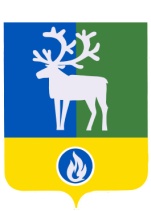 СЕЛЬСКОЕ ПОСЕЛЕНИЕ ВЕРХНЕКАЗЫМСКИЙБЕЛОЯРСКИЙ РАЙОНХАНТЫ-МАНСИЙСКИЙ АВТОНОМНЫЙ ОКРУГ – ЮГРААДМИНИСТРАЦИЯ  СЕЛЬСКОГО ПОСЕЛЕНИЯПОСТАНОВЛЕНИЕот 01 августа 2012 года                                                                                                           № 56О проведении публичных слушаний об изменении                                                                      одного вида разрешенного использования земельного участка на другой вид такого использованияВ целях обеспечения участия жителей сельского поселения Верхнеказымский в обсуждении вопроса изменения одного вида разрешенного использования земельного участка на другой вид такого использования, в соответствии с подпунктом 3 пункта 1 статьи 4 Федерального закона от 29 декабря 2004 года №191-ФЗ «О введении в действие Градостроительного кодекса Российской Федерации», на основании Положения о порядке организации и проведения публичных слушаний в сельском поселении Верхнеказымский, утвержденного решением Совета депутатов сельского поселения Верхнеказымский от            20 декабря 2005 года № 14 «Об утверждении Положения о порядке организации и проведения публичных слушаний в сельском поселений Верхнеказымский»,                         п о с т а н о в л я ю: 1. Провести публичные слушания по вопросу об изменении разрешенное использования земельного участка с кадастровым № 86:06:0020403:801 общей площадью 1523 кв. м. из земель населенного пункта Верхнеказымский с «для строительства объекта «Техперевооружение системы оперативной технологической связи РРЛ на участке КС Уренгойская – Надым – Югорск – граница ТТГ. Система 5.6» (УРС-23а)» на «для строительства объекта «Техперевооружение системы оперативной технологической связи. РРЛ на участке КС Уренгойская – Надым – Югорск – граница ТТГ. Система 5.6. Техперевооружение системы оперативной технологической связи. РРЛ на участке КС Уренгойская – Надым – Югорск – граница ТТГ. Система 5.6. 2 пусковой комплекс» в составе стройки «Техперевооружение систем оперативной технологической связи» (УРС- 23а)».2. Назначить публичные слушания по вопросу, указанному в пункте 1 настоящего постановления, на 13 августа 2012 года в 18 часов 00 минут в здании администрации сельского поселения Верхнеказымский.3. Опубликовать настоящее постановление в газете «Белоярские вести».4. Настоящее постановление вступает в силу после  его официального опубликования.Исполняющий обязанности  главы сельского поселения                                       В.В.Синцов